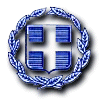 ΥΠΟΥΡΓΕΙΟ ΠΑΙΔΕΙΑΣ, ΕΡΕΥΝΑΣ ΚΑΙ ΘΡΗΣΚΕΥΜΑΤΩΝΠΕΡΙΦΕΡΕΙΑΚΗ  Δ/ΝΣΗ  Α/ΘΜΙΑΣ  &  Β/ΘΜΙΑΣΕΚΠ/ΣΗΣ  ΑΤΤΙΚΗΣΔ/ΝΣΗ  Β/ΘΜΙΑΣ  ΕΚΠ/ΣΗΣ  Γ' ΑΘΗΝΑΣ1ο ΓΕΝΙΚΟ ΛΥΚΕΙΟ ΠΕΤΡΟΥΠΟΛΗΣ				ΑΝΑΤΟΛΙΚΗΣ ΡΩΜΥΛΙΑΣ 118 ΠΕΤΡΟΥΠΟΛΗ Τ.Κ. 13231		 		ΠΕΤΡΟΥΠΟΛΗ 22/11/2016Τηλέφωνα: 210-5015335 / 210-5059998                                                                    Fax: 210-5015335Πληροφορίες: Οικονόμου ΙωάννηςE-mail: mail@1lyk-petroup.att.sch.grΑΝΟΙΚΤΗ ΕΠΙΣΤΟΛΗ ΤΟΥ Δ/ΝΤΗ ΤΟΥ 1ου ΓΕΛ ΠΕΤΡΟΥΠΟΛΗΣ ΠΡΟΣ ΤΟΥΣ ΓΟΝΕΙΣ ΤΩΝ ΜΑΘΗΤΩΝ ΤΟΥ ΣΧΟΛΕΙΟΥ ΜΑΣ	Αγαπητοί γονείς,Θέλω να σας επισημάνω την αντίθεση μου, σχετικά με την εκδήλωση που ζητούν οι μαθητές να πραγματοποιήσουν στο κλειστό γυμναστήριο του σχολείου, διότι σε μια τέτοια εκδήλωση:Οι μαθητές θα καπνίζουν, θα πίνουν ή θα μπουν στον πειρασμό για πρώτη φορά να δοκιμάσουν τα παραπάνω και ίσως πιο επικίνδυνα πράγματα από τα προαναφερθέντα.Στο χώρο της εκδήλωσης θα εισχωρήσουν εξωσχολικοί και ίσως και στοιχεία του περιθωρίου.Οι μαθητές θα βρίσκονται εδώ μεταμεσονύκτιες ώρες.Δεν παρέχει καμία ασφάλεια ο χώρος για συγκέντρωση μεγάλου αριθμού ατόμων σε εκδηλώσεις με τέτοιο περιεχόμενο. Τι θα γίνει άραγε σε περίπτωση ατυχήματος;Από όλα τα παραπάνω, αγαπητοί γονείς, είναι εύλογο ότι δεν δίνω τη συγκατάθεση μου στην πραγματοποίηση μιας τέτοιας εκδήλωσης στο σχολείο. Πολλοί βέβαια θα αναρωτιέστε πώς πραγματοποιήθηκε πέρυσι μια τέτοιου είδους εκδήλωση, στο κλειστό γυμναστήριο. Αυτό συνέβη, διότι παρά την έντονη γραπτή διαφωνία μου προς το Δήμο, με παρέκαμψε, αδιαφορώντας για όλους τους παραπάνω κινδύνους – γιατί άραγε; - και ώθησε κάποιους γονείς να αναλάβουν εκείνοι την ευθύνη για την υλοποίηση της.Ευχαριστώ πολύ για την προσοχή σας.Με εκτίμησηO ΔιευθυντήςΟικονόμου ΙωάννηςΜαθηματικός